Незнайка на луне (1964 год). СССР-Россия.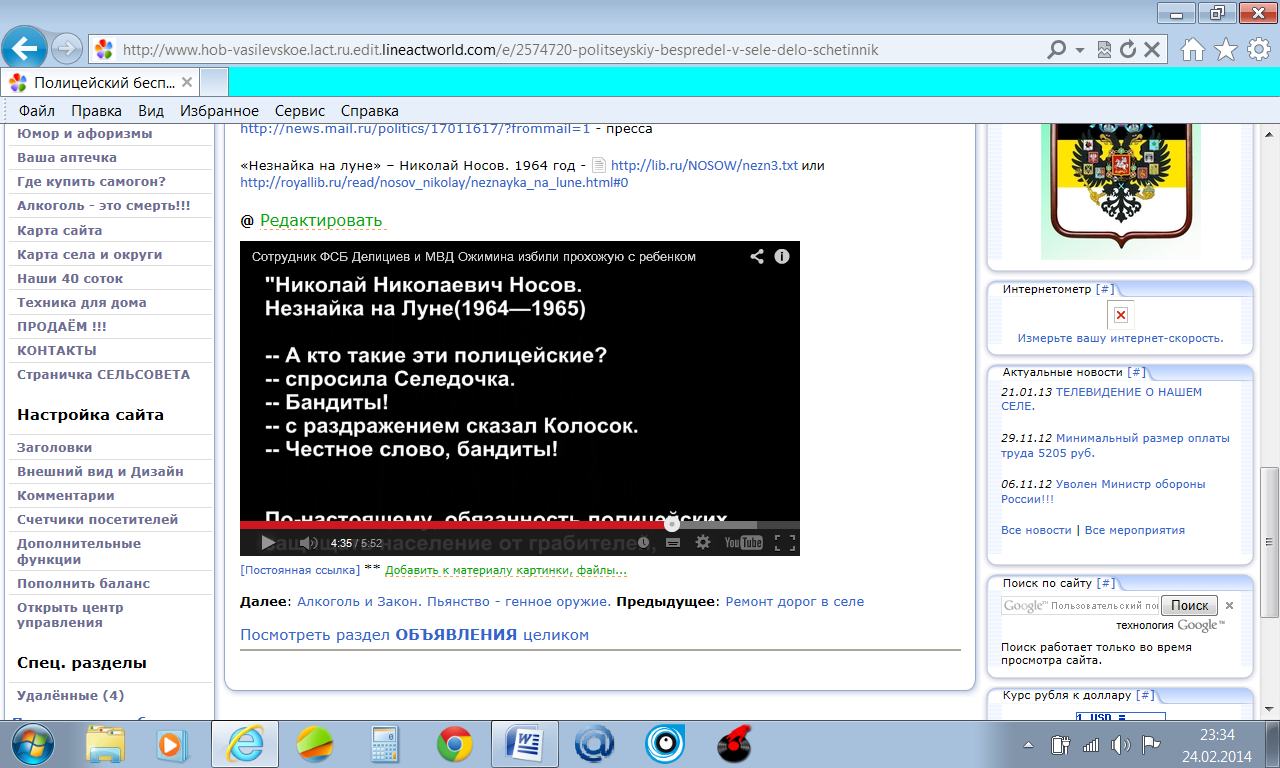 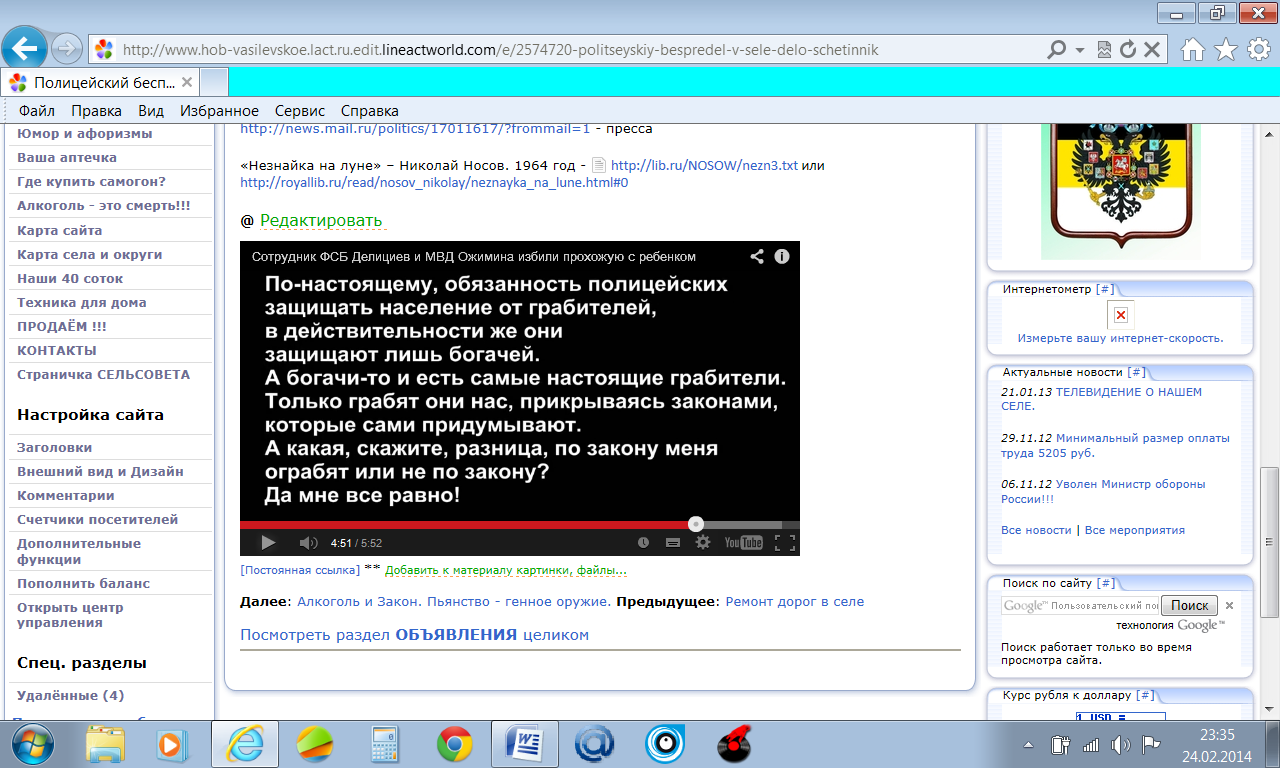 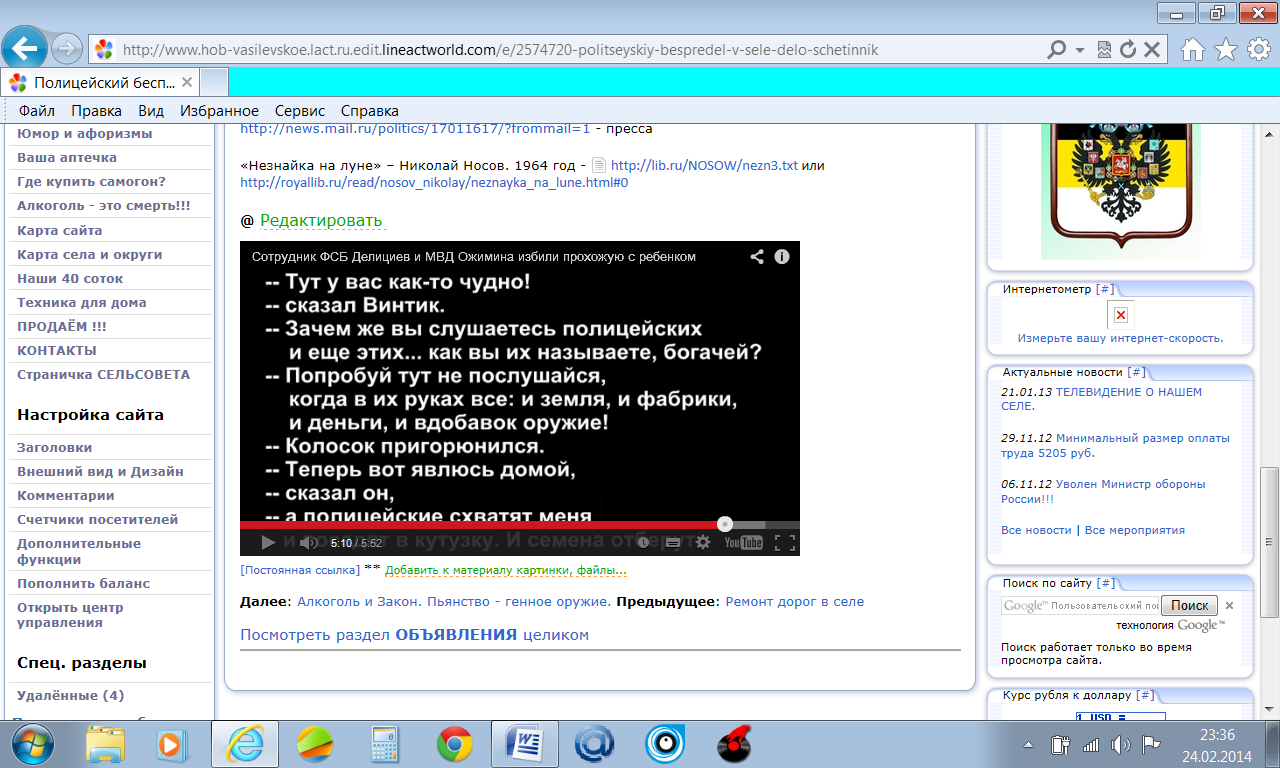 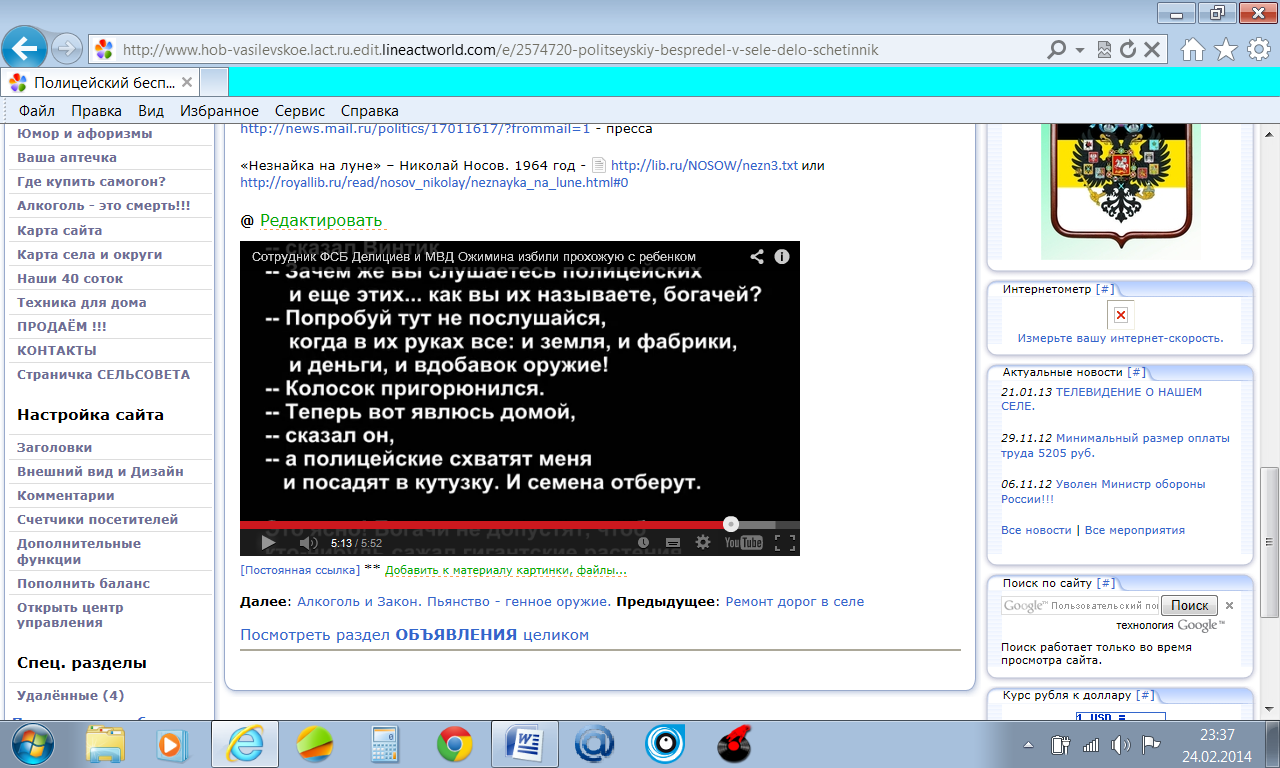 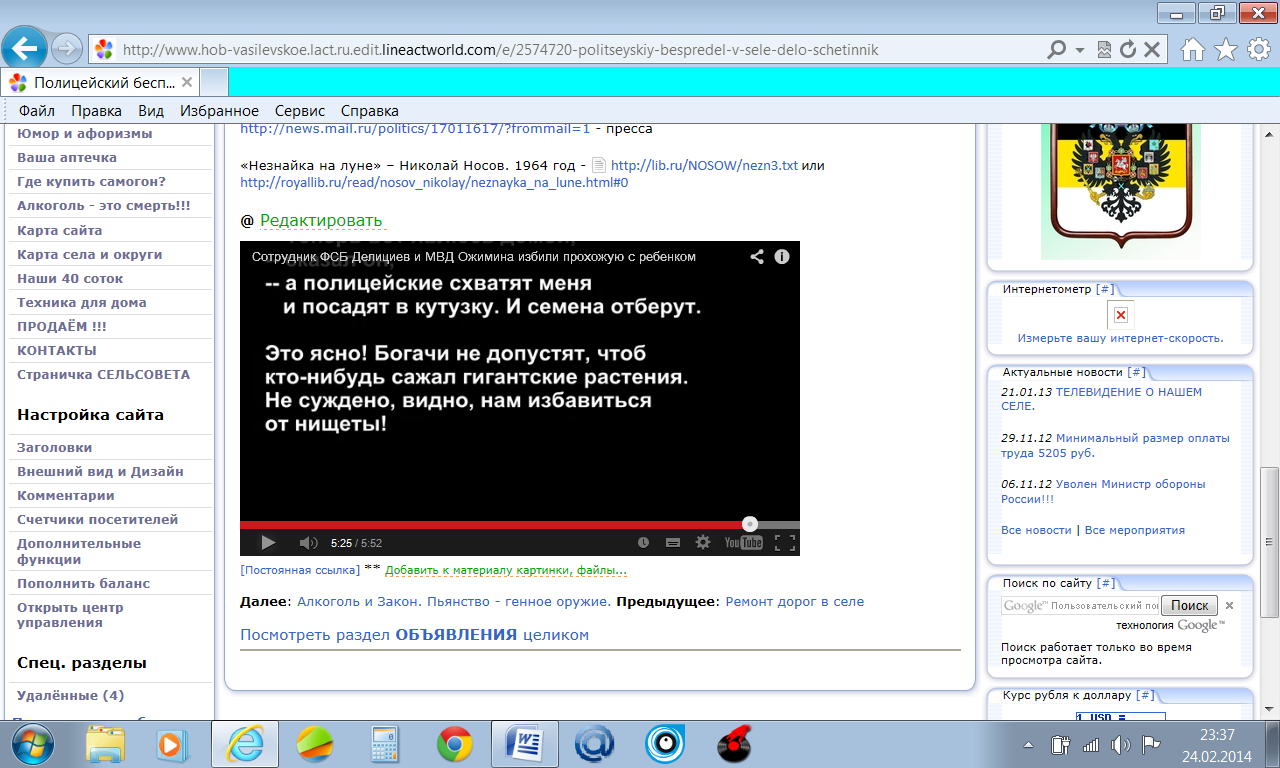 Странно как-то. Злободневно? Носов не знал, что и в России будет полиция…